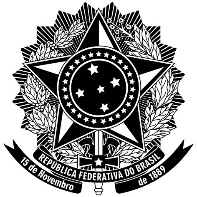 MINISTÉRIO DA EDUCAÇÃOSECRETARIA DE EDUCAÇÃO PROFISSIONAL E TECNOLÓGICAUNIVERSIDADE FEDERAL DE LAVRASPARECER – MEMBRO DA COMISSÃO ESPECIALINTERESSADO (A): ___________________________________________________________Nº DO PROCESSO: ____________________________________________________________RSC SOLICITADO: (    )RSC 1    (    )RSC 2    (    )RSC 3     PARECER:                                                 DATA DA RETROATIVIDADE:(    )DEFERIDO    (    )INDEFERIDO                ______/______/____________
OBSERVAÇÕES:________________________________________________________________________________________________________________________________________________________________________________________________________________________________________________________________________________________________________________________________________________________________________________________________________________________________________________________________________________________________________________________________________________________________________________________________________________________________________________________________________________________________________________________________________________________________________________________________________________________________________________________________________________________________________________________________________________________________________________________________________________________________________________________________________________________________________________________________________________________________________________________________________________________________________________________________________________________________________________________________________À CPPD, Encaminho o parecer conclusivo para o prosseguimento dos trâmites.Atenciosamente, _______________________________________NOME: SIAPE Nº:1) IDENTIFICAÇÃO2) AVALIAÇÃORSCPONTOSRSC 1RSC 2RSC 3TOTAL